PRZEDSZKOLE NR 17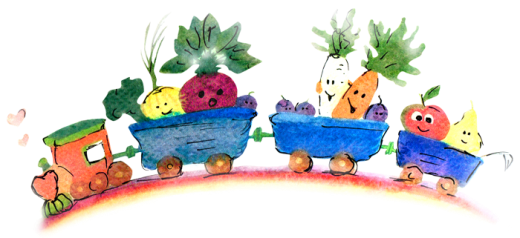 JADŁOSPISJadłospis może ulec zmianie. Napoje śniadaniowe są słodzone miodem pszczelim.Woda BONART dostępna  przez cały dzień pobytu dziecka w przedszkolu.Dzieci otrzymują przekąski między głównymi posiłkami
(owoce, warzywa, bakalie).DATAŚNIADANIEOBIADPODWIECZOREK15.09.2021środaPieczywo mieszane, ser żółty, ogórek zielony, rzodkiewka, sałata, herbata
z miodem i cytrynąZupa z białej kapusty pulpety drobiowe gotowane  sos śmietanowy, kasza bulgur, mini marchewka, sok  Jogurt naturalny z granolą 16.09.2021czwartekPieczywo mieszane, ser almette, papryka, ogórek zielony, pomidor, kawa na mlekuZupa wielowarzywna risotto z fileta z warzywami , ryż paraboliczny, sokŚliwki, wafle ryżowe z polewą 17.09.2021piątekBułka graham, pasta z tuńczyka, ogórek kiszony, sałata, herbata z miodem i cytrynąZupa pomidorowa z makaron, gzika , szczypiorek, ziemniaki, kompotMus jabłkowy, ciastka owsiane20.09.2021poniedziałekBułka graham, szynka drobiowa, pomidor, rzodkiewka, sałata, herbata owocowaZupa z fasoli szparagowej z ziemniakami, kluski łyżką kładzione, kapusta kiszona gotowana, sokArbuz , biszkopty21.09.2021wtorekPieczywo mieszane, płatki jaglane z mlekiem, ogórek zielony, papryka, rukola, herbata z miodem i cytryną Zupa z soczewicy, kotlet mielony, ziemniaki puree, mizeria, kompotGalaretka z bitą śmietaną gorzka czekolada22.09.2021środaPieczywo mieszane, jajko gotowane, ogórek zielony, rzodkiewka , szczypiorek, herbata owocowaRosół z makaronem, kurczak gotowany w potrawce, ryż paraboliczny, marchewka z groszkiem, kompotJabłko podpłomyki23.09.2021czwartekpomarańczowy dzieńBułka kajzerka, dżem brzoskwiniowy, herbata owocowaKrem dyniowy z groszkiem ptysiowym, pierogi z serem, surówka z marchwi i jabłka sok pomarańczowyKisiel pomarańczowy, pałeczki kukurydziane 24.09.2021piątekBułka graham, pasta twarogowa z awokado, ogórek zielony, papryka, sałata, herbata z miodem i cytrynąZupa krupnik z kaszą jaglaną, makaron z sosem pomidorowym, sokDeser mleczny, wafle zbożowe   25.09.2021poniedziałekPieczywo mieszane, ser żółty, papryka, ogórek zielony, sałata, mlekoZupa kalafiorowa z ziemniakami, gulasz z szynki, ziemniaki, surówka z buraków i jabłka, woda z miodem i cytryną Baton wielozbożowy26.09.2021wtorekPieczywo mieszane, pasta drobiowa, pomidor, rzodkiewka, ogórek zielony, herbata z miodem i cytryną Zupa ogórkowa pyzy drożdżowe z sosem  truskawkowym, sok Placek drożdżowy, bananINTENDENTKUCHARKADYREKTORKarolina BętkowskaKarolina BizanBeata Kosar